ΕΝΤΥΠΟ ΟΙΚΟΝΟΜΙΚΗΣ ΠΡΟΣΦΟΡΑΣ   Στα πλαίσια του διαγωνισμού για την εργασία με τα ανωτέρω στοιχεία, σας υποβάλλω την παρακάτω προσφορά στο τυποποιημένο έντυπο της Υπηρεσίας για λογαριασμό της επιχείρησης με την επωνυμία………………………………………………………, με έδρα …….…………...................................., οδός……………………………………………………., αριθμός ……, ΑΦΜ……………………., Δ.Ο.Υ………………………… …………………..,τηλέφωνο ………………………, fax ………………………………….και ηλεκτρ. ταχυδρομείο………………………………………………………………. Ο χρόνος ισχύος της προσφοράς είναι 4 μήνες από την επόμενη της ημερ/νίας ηλεκτρονικής αποσφράγισης των προσφορών.             ΕΛΛΗΝΙΚΗ ΔΗΜΟΚΡΑΤΙΑ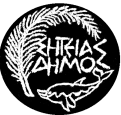 ΕΡΓΑΣΙΑ:ΣΥΝΤΗΡΗΣΗ ΑΝΤΛΗΤΙΚΩΝ                   ΝΟΜΟΣ ΛΑΣΙΘΙΟΥΣΥΓΚΡΟΤΗΜΑΤΩΝ ΓΕΩΤΡΗΣΕΩΝ                 ΔΗΜΟΣ ΣΗΤΕΙΑΣΠΡΟΥΠΟΛΟΓ.:159.902,24 €               ΤΜΗΜΑ ΠΡΟΜΗΘΕΙΩΝΚ.Α.:25-6264.001ΑΡ. ΜΕΛΕΤΗΣ:8/01-02-2019ΑΡ. ΠΡ.ΔΙΑΚ/ΞΗΣ:1408/01-03-2019ΟΜΑΔΑ Α: ΕΡΓΑΣΙΕΣΕΚΤΙΜΩΜΕΝΗ ΔΑΠΑΝΗΕΚΠΤΩΣΗ (%)ΑριθμΕΚΠΤΩΣΗ (%)ολογράφωςΤΙΜΗ ΠΡΟΣΦΟΡΑΣΣε ευρώ (€) αριθμητικώςΑ.1.Ανέλκυση ή καθέλκυση υποβρύχιου αντλητικού συγκροτήματος40.432,59 €Α.2.Εργασίες επισκευής αντλητικών συγκροτημάτων28.613,83 €ΣΥΝΟΛΟ ΟΜΑΔΑΣ Α69.046,42 €ΟΜΑΔΑ Β: ΥΛΙΚΑΒ.1Ηλεκτροκινητήρες7.418,09 €Β.2.Ανταλλακτικά ηλεκτροκινητήρων21.729,45 €Β.3.Αντλίες6.234,43 €Β.4.Ανταλλακτικά Αντλιών13.062,84 €Β.5.Σωλήνες στήλης γεώτρησης & συναφή είδη6.234,43 €Β.6.Υδραυλικά εξαρτήματα5.227,76 €ΣΥΝΟΛΟ ΟΜΑΔΑΣ Β59.907,00 €ΣΥΝΟΛΙΚΗ ΕΚΠΤΩΣΗΣΥΝΟΛΟ ΠΡΟΣΦΟΡΑΣΓΕΝΙΚΟ ΣΥΝΟΛΟ128.953,42 €Φ.Π.Α.30.948,82 €ΔΑΠΑΝΗ159.902,24 €Ο εκπρόσωπος της επιχείρησης(σφραγίδα & υπογραφή)